21.10.2022Ул. Мичурина - 12, устранение забояУл.Ленина, устранение забоя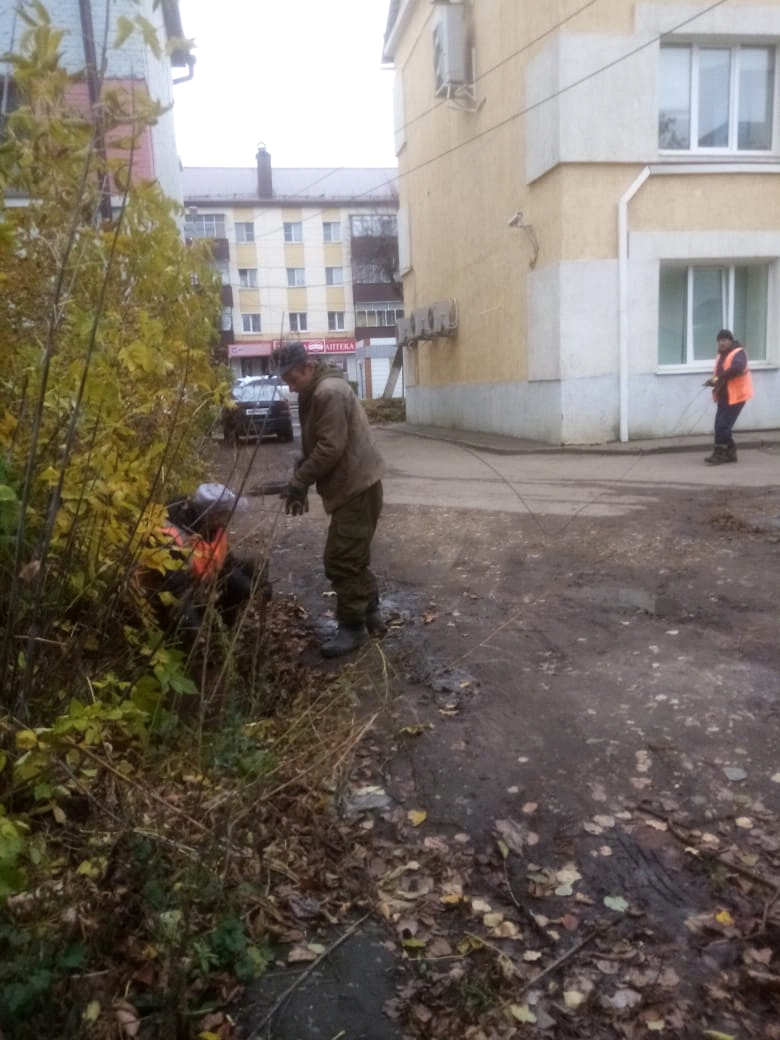 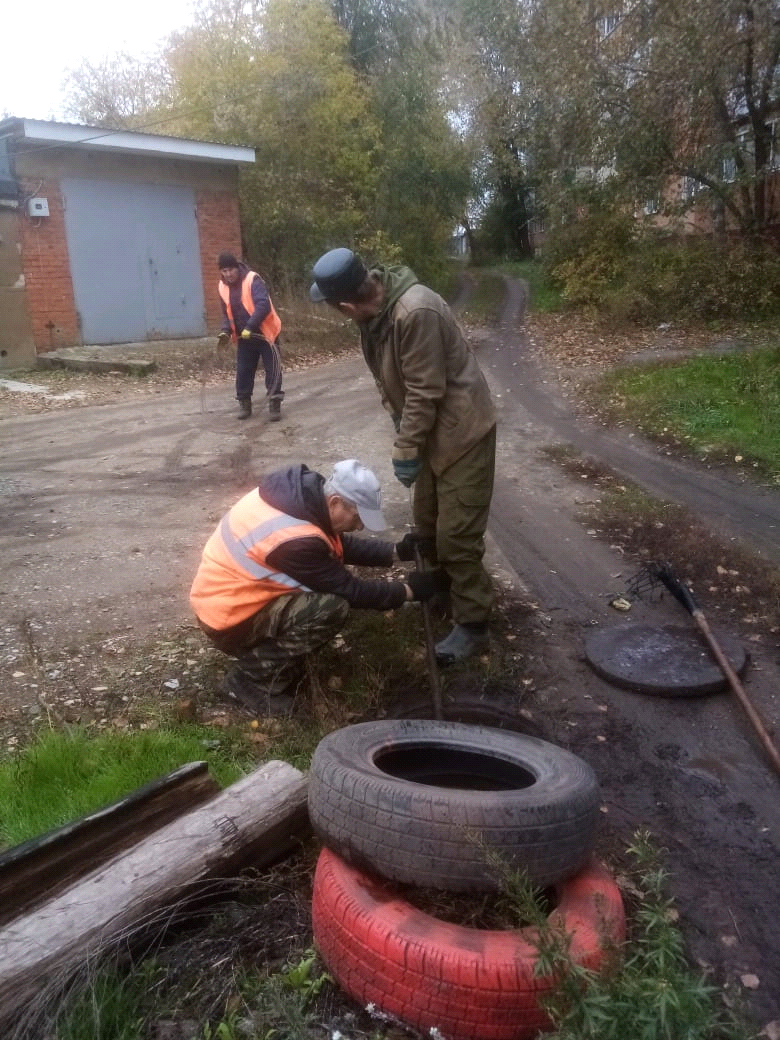 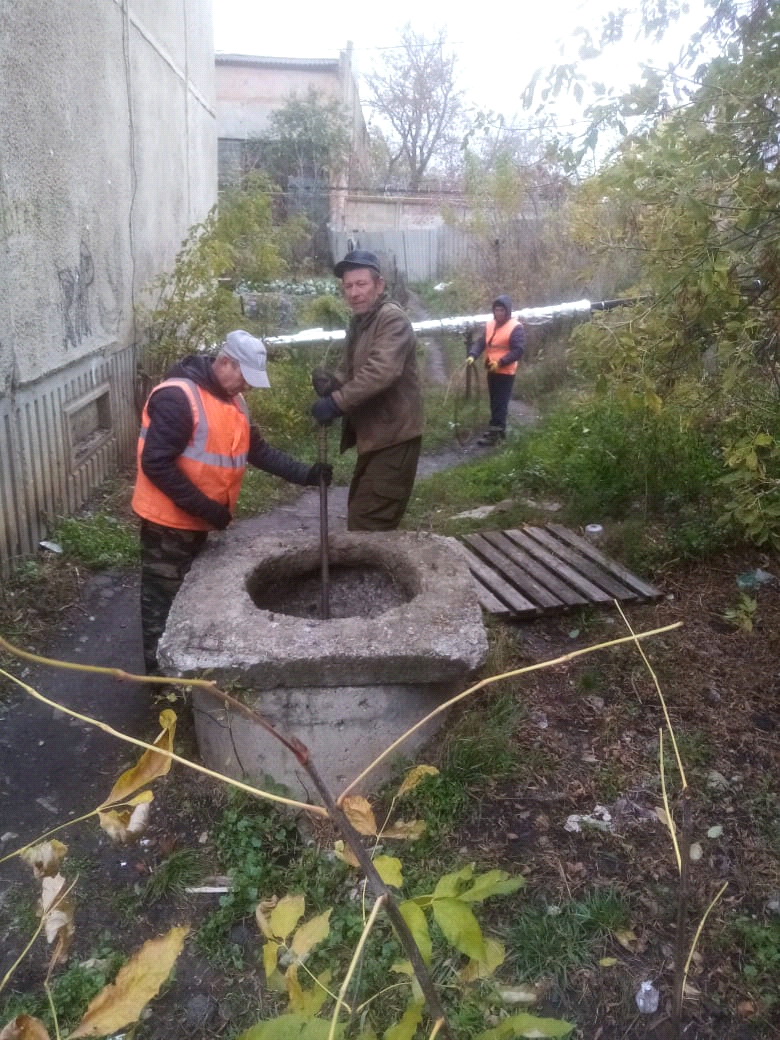 